INFORMATION SHEETNO.  S-04DATE	:	June 22, 2015CATEGORY	   :	StructuralSUBJECT	:	Demolition PermitsPURPOSE	: 	To carry out the safety requirements of the Building Code and to expedite processing of permit applications for the demolition of buildings.REFERENCE		: 	San Francisco Building Code Sections 106A.3.2.2, 1705.18 and 3303                                    AB-032 Site Permit Processing	AB-036 Special Inspection for Demolition Work Ordinance No. 27-06: 	                                      		Construction and Demolition Debris Recovery Program                                    DBI Cost ScheduleDISCUSSION	:	(A)	General ProceduresTo demolish the entire building to the foundation will require a demolition permit (Form 6).To demolish part of the building will not require a demolition permit, but will require a building permit (Form 3/8).For a site permit to remodel an existing building, no demolition permit is required.For a site permit to construct a new building on a vacant space of a lot, no demolition permit is required.Site permit application to construct a new building on a space occupied by an existing building and demolition permit shall be filed at the same time, unless both new and existing buildings are nonresidential or mixed use. (Note: Mixed use is a project combining nonresidential and residential uses)For nonresidential or mixed use projects, site permit application to construct a new building on a space occupied by an existing building may be issued if demolition permit had been filed. However, no addenda for construction of a new building on a space occupied by an existing building shall be issued unless the demolition permit had been issued.For residential projects, site permit application to construct a new building on a space occupied by an existing building needs to be issued at the same time as demolition permit.  Demolition Plans - DetailsExcept for buildings of Type V construction and Type I, II, III and IV buildings less than 3 stories or 25 feet in height shall provide Items 1, 2 and 3 as set forth herein below prior to approval of any application for demolition permit.Applicant shall submit two sets of detailed plans showing the following:The sequence of operation floor by floor,Location of standpipes,Location and details of protective canopy,Location of truck crane during operation,Any necessary fence or barricade with lights,Any floor or wall left standing, andSchedule of the days when the demolition will be done; i.e., on weekdays or on Sundays.Applicant shall designate the party responsible for repairing any structural sidewalk slabs that may be damaged during operation.Applicant shall designate the responsible registered Civil Engineer or Architect who will supervise the demolition work. Applicant shall secure appropriate permits for use of street space, at the time of filing the demolition permit.Any wall or other construction to be left standing must be certified for structural stability by a registered Civil Engineer, and must be so shown on submitted plans.Demolition contractor shall notify the District Building Inspector at least two days prior to the commencement of demolition operation. Demolition contract shall also notify SFE at (415)355-3700.A registered Civil Engineer or Licensed Architect shall continuously and personally supervise the demolition work and shall submit progress reports to the Director of the Department of Building Inspection in writing.Any of the aforementioned requirements may be waived only upon the written approval of the Director of the Department of Building Inspection after receiving certification by the registered Civil Engineer or record that the safety requirements of the Building Code are not lessened.Demolitions Permit ProcessingContractors seeking approval for demolition shall, in addition to other City department sign-offs, provide the following:BAAQMD “J” number (obtained by calling 771-6000, ext. 217)Asbestos/RACM survey supported by preparer’s CAL OSHA certificationForm 3/8 application completed by licensed asbestos handling contractor when survey indicates the presence of asbestosTwo sets of mailing list for demolition to CPB to comply with the notification requirement per                San Francisco Building Code Section 103A3.2.2.1 (due upon filing of demolition permit). Applications not complying with items 1 – 4 above shall not be accepted for review without prior arrangements.Demolition Debris Recovery Plan (DDRP) approved by the San Francisco Department of Environment (SFE).NOTES: The DDRP shall be prepared by person conducting demolition and shall demonstrate how the project will divert Construction & Demolition (C&D) debris material from landfill.Applicant shall submit the DDRP to SFE for review after Planning approved the Site Permit. Demolition permit application number needs to be on the DDRP. No demolition permit should be issued without an approved DDRP for that permit number, as required by Ordinance 27-06.Note:  Link to SFE’s Construction & Demolition webpage is http://www.sfenvironment.org/c&dDEMOLITION PERMIT PROCESSING FLOW CHART (See Section C):(Exception applies to unsafe building per San Francisco Building Code Section 102A.16)	 “RACM” – Regulated	 Asbestos Containing			Materials Demolition CostBLDG Form 6:  Application for Demolition PermitApplicant shall write the estimated cost of demolition of building on the form.Plan Reviewer would verify the cost by the following procedures.Building Volume= Length of Building X Width of Building X Height of Building= Ground Floor Area X Height of BuildingHeight   ofBuilding		Ground		Floor AreaLength    of	Building							Width of		BuildingAverage Unit Cost of Demolition of Building:For average unit cost per cubic yard of building volume, see latest DBI Cost Schedule.Cost of Demolition of Building = Building Volume X Unit CostOther conditions will be evaluated on a case-by-case basis by the Supervisor or Manager, subject to written approval by Planning if required.___________________________________________________Tom C. Hui, S.E., C.B.O.	                                  DateDirectorDepartment of Building Inspection		DEMOLITION DEBRIS RECOVERY PLAN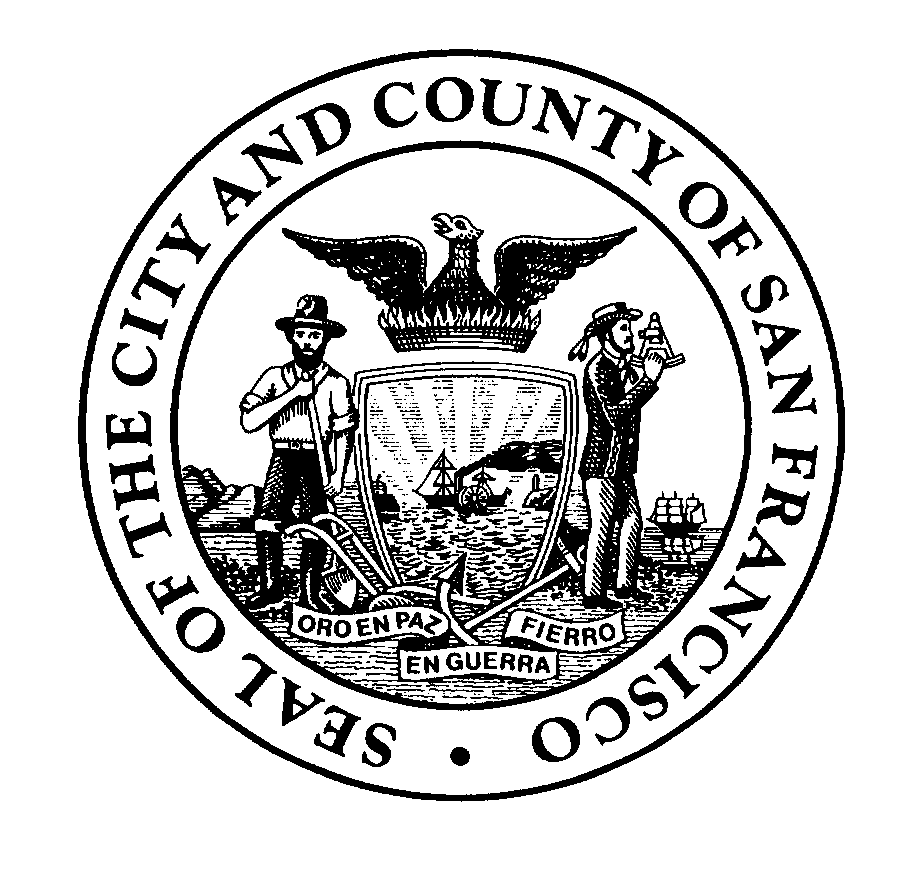 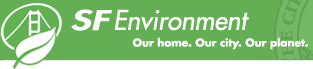 WORKSHEETConstruction and Demolition (C&D) Debris Recovery ProgramCity and County of San FranciscoEnvironment Code Chapter 14; Ordinance No. 27-06; SFE Regulations 06-05-CDOPLAN TYPE: 	 NEW PERMIT APPLICATION 	 FINAL REPORT	DATE DEMO COMPLETED ______________General Instructions:Demolition Debris Recovery Plan (DDRP) WORKSHEET must be completed by person conducting demolition andsubmitted to San Francisco’s Department of Environment (SFE) for all Department of Building Inspection (DBI) FullDemolition Permit applications (Form #6). Submit to SFE at address or fax at bottom of this page.The DDRP must demonstrate that the demolition project will achieve a minimum of 65% diversion from landfill.Mixed C&D debris material taken to a San Francisco Registered C&D Facility will be credited at 65% diversion.No C&D debris material can be taken directly to landfill or be put in garbage.After SFE approves the DDRP, it will be returned to you to submit to DBI before issuance of the Demolition Permit.Detailed instructions for completing a final report will be included with the approved DDRP.Demolition permits will not be issued by DBI without an approved DDRP.A FINAL REPORT MUST BE SUBMITTED WITHIN 30 DAYS AFTER COMPLETION OF DEMOLITION.Demolition Permit Application No. ____________________________ Permit Application Date _______________Project Address ____________________________________________ Project Block/Lot#____________________Demolition Permit Applicant __________________________________ Phone (      )_________________________Demolition Permit Applicant Address ______________________________________________________________Contact Name _____________________________________________ Phone (___)__________________________Contact Address ___________________________________________ Fax (___ )____________________________(if different from above)_________________________________________________________ E-Mail ______________________________Describe building being demolished: Type ___________________________ Square Footage __________________Complete the Diversion Rate Table on the reverse side of this worksheet indicating the disposition by material type of allproject materials. See www.sfenvironment.org/c&d for possible facilities or markets to take materials. For new permitapplications, provide ESTIMATED tons. For final reports, provide ACTUAL tons based on receipts you have receivedfrom facilities. Information included in the final report is subject to verification by SFE.Instructions for completing the table on the reverse side of this worksheet; all materials are reported in TONSColumn 1 – 	This is the total tons of materials generated from this project listed by material type;Column 2– 	Materials that will be separated on site in usable condition taken to a salvage facility for reuse. Alsoincludes materials reused on site such as wood forms, and inerts used as backfill, etc.Column 3 – 	Materials separated on site that will be taken to a facility to be reprocessed into a new product. Thisincludes source separated materials such as wood, metal, cardboard, drywall, landscape debris, etc.Column 4 – 	Materials that are not source-separated on site and are taken to a San Francisco Registered C&D Facilitythat will process mixed C&D materials for recovery. Mixed C&D materials taken to a SF-Registered C&DDebris Facility will be credited with 65% diversion. A list of Registered Facilities can be found atsfenvironment.org/c&dColumn 5– 	Sorted, Non-Recyclable, Non-Compostable Debris hauled to landfill; MUST DESCRIBE.Column 6 – Name of facility(s) you intend to use for reuse, recycling or disposal of each material generated from theproject.Submittal Instructions: Submit this completed and signed form to: Department of the Environment, 1455 MarketStreet, #1200., San Francisco, CA 94103. Attention: C&D Demolition Debris Recovery Plan. Fax: 415.554.6393For questions, please call SFE at (415) 355-3700 or see www.sfenvironment.org/c&dDiversion Rate Table (See Instructions on the front side of this form for column descriptions).Calculate Your Diversion Rate using the following formula:											            X	       +                         +                                            =                          Divide 		=                        100 		            %qqqqqqq						                by 	  [* Mixed C&D material designated for processing at a SF-Registered Mixed Debris Facility will be considered divertedat 65% diversion rate (pursuant to Ordinance No. 27-06).]If Your Diversion Rate is less that 65%, provide justification why the project cannot meet the 65% diversion requirement_____________________________________________________________________________________________________________________________________List haulers removing material off site (use extra page if necessary). Use only Registered Transporters for Mixed Debris.1)_______________________________ 2)_______________________________3)_____________________________I AGREE TO SUBMIT A FINAL REPORT for this Demolition Permit WITHIN 30 DAYS AFTER COMPLETION OF THEDEMOLITION PROJECT; FINAL REPORT MUST VERIFY THE ACTUAL DIVERSION ACHIEVED & INCLUDE ALLRECEIPTS FROM FACILITIES. 	      ESTIMATED DATE OF COMPLETION: __________________________Submitted by (signature):___________________________________________Date______________________________Print Name_____________________________________________________ Title______________________________MaterialType (Tons)1Total TonsGenerated2Salvage orReuse3Recycling(source-separatedmaterial)4Mixed C&DDebris toRegisteredFacility *5LandfillDisposal6Facility or DestinationExample: Wood50545Building Resources/SFR&DWood, Pallets & Lumber(clean & unpainted, no pressure treated wood)Cabinets, Fixtures, Doors, Windows, EquipmentMetalCarpetCarpet PaddingCardboardCeiling TileDrywall (used and painted)Green WasteConcreteAsphaltBrick, Masonry, TileRock/Dirt/SoilMIXED DEBRISOther (please specify)Sorted, Non-Recyclable,Non-Compostable Debris(please describe)TOTALSABCD*FOR OFFICIAL CITY USE ONLYDATE PLAN/REPORT RECEIVED BY SFE __________________________APPROVED ____________________________     NOT APPROVED __________________________    DATE ___________________________COMMENTS ________________________________________________________________________________________________________________________________________________________________________________________________________________________________APPROVED BY ___________________________________________________   NAME & TITLE______________________________________